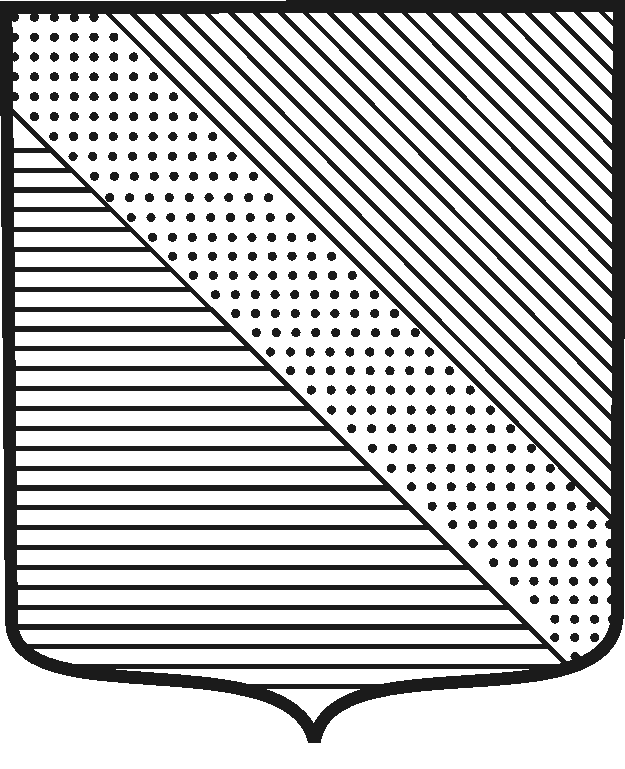 Администрация муниципального образования Туапсинский районКомиссия по предупреждению и ликвидации чрезвычайных ситуаций и обеспечению пожарной безопасностиРЕШЕНИЕ№ 420 января 2022 года                                                                                            г. ТуапсеО мерах по обеспечению безопасности населения, предприятий, организаций и учреждений, находящихся на территории муниципального образования Туапсинский район и о готовности сил и средств Туапсинского районного звена ТП РСЧС к оперативному реагированию на возникновение чрезвычайных ситуаций, связанных с затоплением и подтоплением территорий населенных пунктовВ соответствии с требованиями Федерального Закона от 6 ноября 2003 года №131-Ф3 «Об общих признаках организации местного самоуправления в Российской Федерации», в целях предупреждения или смягчения последствий возможных чрезвычайных ситуаций (далее – ЧС) на территории Туапсинского района связанных с ухудшением погодных условий: дождями, гололедными явлениями, мокрым снегом, понижением температуры воздуха до отрицательных значений, сильными порывами ветра; обеспечения безопасности населения, предприятий, организаций и учреждений, находящихся на территории муниципального образования Туапсинский район, охране их жизни и здоровья, комиссия по предупреждению и ликвидации чрезвычайных ситуаций и обеспечению пожарной безопасности  администрации муниципального образования Туапсинский район  (далее – КЧС и ОПБ) РЕШИЛА:Силам и средствам Туапсинского звена ТП РСЧС продолжить выполнять мероприятия по режиму функционирования «Повышенная готовность» введенным постановлением администрации муниципального образования Туапсинский район от 21 декабря 2021 г. № 2121 «О введении режима «Повышенная готовность» на территории муниципального образования Туапсинский район» (копия прилагается) и продолжить выполнять мероприятия решения КЧС и ОПБ от 12 января 2022 г. «О мерах по обеспечению безопасности населения, предприятий, организаций и учреждений, находящихся на территории муниципального образования Туапсинский район и о готовности сил и средств Туапсинского районного звена ТП РСЧС к оперативному реагированию на возникновение чрезвычайных ситуаций, связанных с ухудшением погодных условий: дождями, гололедными явлениями, мокрым снегом, понижением температуры воздуха до отрицательных значений» (копия прилагается).Главам городских и сельских поселений муниципального образования Туапсинский район в целях своевременного реагирования на подъем уровней рек, координации мероприятий по предотвращению и смягчению последствий ЧС:продолжить работу оперативных штабов поселений, круглосуточного дежурства ответственных лиц из числа сотрудников администрации;организовать доведение до населения и отдыхающих информацию о действиях в случае возникновения смерча и других чрезвычайных ситуаций через СМИ, радиоузлы и другими возможными способами, провести соответствующие инструктажи, произвести дополнительную раздачу Памяток;провести инструктажи ответственных должностных лиц по действиям при возникновении ЧС, связанных с быстро развивающимися опасными природными явлениями. Обратить особое внимание на их действия в ночное время;направить в отдел по делам ГО и ЧС администрации муниципального образования Туапсинский район графики дежурств ответственных лиц с контактными данными;уточнить планы действий по предупреждению и ликвидации чрезвычайных ситуаций;постоянно находиться на связи с ЕДДС Ситуационного центра (Служба «112»);в обязательном порядке всеми возможными способами довести до сведения населения, руководителей предприятий и организаций, осуществляющих свою деятельность на подведомственной территории о фактической и прогнозируемой гидрометеорологической обстановке и угрозах возникновения чрезвычайных ситуаций на подведомственных территориях, вызванных паводковыми явлениями;организовать расчистку береговой полосы русел рек и выполнение комплекса  других превентивных организационных и инженерно-технических мероприятий, направленных на обеспечение  безопасного пропуска вод;оснастить объекты и населенные пункты достаточным для надежного, гарантированного оповещения населения количеством средств оповещения;обеспечить создание дополнительных постов наблюдения за уровнем воды в реках, предварительно укомплектовав гидрологические посты средствами оперативной связи и мерными рейками для определения опасных и неблагоприятных уровней воды в водных объектах. Обеспечить на них режим круглосуточного дежурства. Детально проработать функциональные обязанности дежурных и систему докладов при угрозе возникновения ЧС.  Оснастить посты надежными средствами связи. Списки личного состава наблюдательных постов, места их дислокации, контактные телефоны представить в Ситуационный центр (Служба «112»);Срок исполнения: 21.01.2022 г.организовать резервные группы (комиссии) для проведения обследования жилых домов (помещений) во взаимодействии с БТИ г. Туапсе в случае подтопления территории. Предоставить в Ситуационный центр Туапсинского района (Служба «112») списки резервных групп с указанием фамилий, имен, отчеств и телефонов старших групп и членов групп.Срок исполнения: 21.01.2022 г.совместно с управлением по развитию курортов администрации муниципального образования Туапсинский район (Доморат С.А.) провести информирование отдыхающих и руководителей курортных комплексов на подведомственной территории о недопущении нахождения вблизи русел рек;на особый контроль взять информирование маломобильных граждан, многодетных семей и одиноко проживающих граждан преклонного возраста;назначить ответственных лиц за проведение адресного оповещения и информирования населения, проживающего в зонах подверженных подтоплению;при  ухудшении метеорологической обстановки действовать в соответствии с планом информирования и экстренного оповещения населения, руководителей предприятий, организаций и учреждений в границах муниципального образования Туапсинский район;проверить готовность и работоспособность мобильных средств оповещения и связи;обеспечить готовность пунктов временного размещения к приему пострадавшего населения при угрозе и возникновении ЧС, уточненные списки направить в отдел по делам ГО и ЧС администрации муниципального образования Туапсинский район;проверить внутренний резерв финансовых и материальных ресурсов;совместно с управлением торговли и бытового обслуживания администрации муниципального образования Туапсинский район (Багарян А.А.) заключить дополнительные соглашения по предоставлению питания населению пострадавшего в результате чрезвычайных ситуаций;Срок исполнения: 25.02.2022 г.совместно с управлением транспорта и дорожного хозяйства администрации муниципального образования Туапсинский район            (Григорьев Н.Г.) заключить дополнительные соглашения по предоставлению услуг по  перевозке эвакуируемого населения из зоны чрезвычайной ситуации автомобильным транспортом и обеспечения транспорта горюче-смазочными материалами;Срок исполнения: 25.02.2022 г.произвести корректировку списков транспортных средств, различных типов и видов, для проведения аварийно-спасательных работ и эвакуационных мероприятий. В обязательном порядке отработать порядок привлечения и связь с собственниками данных транспортных средств;совместно с управлением ЖКХ и ТЭК администрации муниципального образования Туапсинский район (Якимов А.Н.) принять необходимые меры по повышению устойчивой работы объектов жилищно-коммунального хозяйства и топливно-энергетического комплекса, социально-значимых объектов;уточнить состав, наличие и исправность водооткачивающей техники (мотопомпы, насосные станции и т.п.);содержать в постоянной готовности систему экстренного речевого оповещения и информирования населения (КСЭОН), а также обеспечить сохранность и исправность элементов региональной системы централизованного оповещения (РАСЦО);в случае ухудшения погодных условий приступить к реализации планов действий администраций поселений по предупреждению и ликвидации ЧС, планов эвакуации и жизнеобеспечения населения;подготовить места размещения эвакуируемого населения и материальных ценностей из затапливаемых районов;в имеющихся Планах действий по предупреждению и ликвидации ЧС необходимо учесть все природно-климатические и антропогенные изменения, происходящие на территории края за последние десятилетия;создать (актуализировать) паводковые комиссии;регулярно уточнять предусмотренные в Планах действий при ЧС силы и средства, участвующие в аварийно-спасательных и аварийно-восстановительных работах;практическим путем проверить оперативность доставки резервов материальных ресурсов в зоны прогнозируемых бедствий.  Обратить особое внимание на места и условия их хранения (вне зон возможных затоплений и ландшафтных пожаров) на наличие соответствующих сил и средств доставки;2.31.	подготовить рабочие карты председателей КЧС и ОПБ, с нанесением на них границ территорий, подверженных воздействию паводков, лесных пожаров, оползней, селей и других опасных явлений;2.32. проверить готовность оперативных групп КЧС и ОПБ, а также подвижных пунктов управления: укомплектованность, наличие и исправность средств связи, оповещения, приёма и передачи информации, в том числе фото и видеоинформации;2.33.	организовать взаимодействие с религиозными организациями с целью использования возможностей колоколов церквей и башенных звонниц для подачи сигналов оповещения;2.34. принять меры по повышению готовности к проведению упреждающих эвакуационных мероприятий, а также экстренной эвакуации населения (уточнить численность населения, подлежащего эвакуации и эвакуационные списки, наличие памяток-инструкций, уточнить порядок оказания медицинской помощи эвакуируемому населению, порядок обеспечения пищей, водой, детским питанием, определить места питания и обогрева);2.35. проверить укомплектованность и готовность к действиям эвакуационных органов.  Провести занятия и тренировки с администрациями эвакуационных органов;2.36. уточнить порядок эвакуации сельскохозяйственных животных, определить необходимое количество транспорта и личного состава;2.37. в целях пресечения размещения неорганизованных туристов в потенциально опасных местах, организовать патрулирование оперативных групп с участием представителей администраций городских и сельских поселений муниципального образования Туапсинский район, ОМВД по Туапсинскому району, общественных организаций. Категорически запретить расположение людей, автотранспорта (другой техники) в руслах рек. Выполнить немедленную эвакуацию неорганизованных отдыхающих, туристов, грибников, охотников и т.п. из потенциально опасных мест (пойм рек). Обеспечить круглосуточный мониторинг появления в поймах рек неорганизованных туристических групп и просто отдыхающих, принять безотлагательные меры для представления им других мест пребывания;2.38. проверить подвальные помещения, полностью исключить нахождение или проживание людей без определенного места жительства в данных потенциально опасных местах;2.39. подготовить автономные источники энергоснабжения на объектах системы жизнеобеспечения на случай аварийного отключения электроэнергии;2.40. в администрациях поселений провести заседания комиссий, на которых рассмотреть все указанные вопросы в решении;2.41. довести настоящее решение до руководителей организаций, командиров войсковых частей, начальников пограничных застав, расположенных на подведомственных опасных территориях независимо от их форм собственности и ведомственной принадлежности;2.42. уточнить сценарии возможного развития паводковой обстановки, приблизительно определить объем предстоящих работ, а также потребность в создании резерва необходимой инженерной и специальной техники для проведения аварийно-восстановительных работ;2.43. при возникновении необходимости обеспечить приведение органов управления, сил и средств в готовность к оперативному реагированию на чрезвычайные ситуации и к проведению аварийно-восстановительных работ во время периода ЧС;2.44. организовать установки запрещающих знаков и предубеждающих аншлагов в местах выхода людей к воде в целях снижения рисков и несчастных случаев, связанных с гибелью людей (детей) на водных объектах;2.45. информацию «О ситуации на наблюдательных постах и мониторинг обстановки» или других возможных ЧС докладывать ежедневно, через ответственных дежурных по администрациям городских и сельских поселений, а при ухудшении обстановки докладывать немедленно в ЕДДС по телефонам                  2-52-12, 2-42-12, 2-04-55-факс.3. Исполняющему обязанности начальника МКУ «Спасательная служба Туапсинского района» - начальнику ситуационного центра «Служба 112»         Ф.И. Кесову:обеспечить постоянную связь с главами поселений, дежурными по администрациям поселений и оперативными дежурными ФГУКК «Кубань-Спас», МКУ «Спасательная служба Туапсинского района», ФГКУ «Центр аэромобильного спасательного отряда», 6 ПСО ФПС ГПС ГУ МЧС России по Краснодарскому краю;проверить работу систем мониторинга и оповещения о паводковой ситуации совместно с главами городских и сельских поселений.4. Рекомендовать Туапсинскому филиалу ФГУП «Росморпорт» при обнаружении смерчей в акватории Черного моря информировать оперативного дежурного ситуационного центра (Служба «112») Туапсинский район.5. Рекомендовать отделу ОМВД России по Туапсинскому району          (Котов В.С.) в случае необходимости обеспечить общественный порядок и оказать помощь главам поселений Туапсинского района, предприятиям санаторно-курортного комплекса и туризма, силам и средствам                                  МКУ «Спасательная служба Туапсинского района» при выводе граждан из опасных участков и проведении эвакомероприятий.6. Рекомендовать командирам воинских частей, начальникам пограничных застав, расположенным на территории Туапсинского района, оказать помощь главам городских и сельских поселений муниципального образования Туапсинский район в организации мониторинга смерчей путем предоставления информации об образовавшихся смерчах над акваторией прибрежных вод Черного моря.7.  Муниципальному казенному учреждению «Спасательная служба Туапсинского района» (Кесов Ф.И.):7.1.  Обеспечить немедленное доведение информации о повышении уровня воды в реках до отметки опасное явление и образовавшихся смерчах до руководящего состава муниципального образования Туапсинский район, оперативного дежурного ГУ МЧС России по Краснодарскому краю и дежурного Гидрометеорологического бюро Туапсе;7.2.  Оперативному дежурному ситуационного центра (Служба «112»): поддерживать постоянную связь с ответственными от администрации   поселений и постов, а также с оперативными службами и силами постоянной готовности; при поступлении сообщений о возникновении ЧС незамедлительно оповестить оперативные службы, силы постоянной готовности и руководящий состав Туапсинского района.8.  Рекомендовать 6 ПСО ФПС ГПС ГУ МЧС России по Краснодарскому краю (Довгаль В.Б.), Туапсинскому поисково-спасательному отряду МЧС России (Баклан С.Н.), обеспечить готовность сил и средств:для немедленного проведения превентивных мероприятий, направленных на смягчение последствий от ЧС, обусловленных повышением уровня воды в реках до отметки опасное явление и смерчами (бурями, ураганами);для экстренного реагирования и оперативного проведения аварийно-спасательных и восстановительных работ.9. ГБУЗ «Станция скорой медицинской помощи на территории Туапсинского района» министерства здравоохранения Краснодарского края проверить готовность сил и средств к оказанию медицинской помощи.10.  ГБУЗ министерства здравоохранения Краснодарского края на территории Туапсинского района:проверить готовность больничной базы к приему пострадавших;обеспечить готовность оказания медицинской помощи пострадавшему населению;обеспечить готовность формирования  сил и средств, порядок выдвижения к месту оказания медицинской помощи пострадавшим при возникновении ЧС, а также обеспеченность дезинфекционными, материально-техническими средствами и санитарно-хозяйственным имуществом;предусмотреть развертывание дополнительных койко-мест для оказания медицинской помощи пострадавшим;11.  Отделу по делам ГО и ЧС администрации муниципального образования Туапсинский район (Урбонавичус И.А.):уточнить план действий по предупреждению и ликвидации чрезвычайных ситуаций и эвакуации населения;уточнить состав сил и средств, привлекаемых к проведению мероприятий по ликвидации чрезвычайных ситуаций и эвакуации населения.12.  Управлению по развитию курортов администрации муниципального образования Туапсинский район (Доморат С.А.):довести настоящее решение до руководителей объектов санитарно-курортного комплекса и туризма;совместно с главами городских и сельских поселений организовать приведение в готовность пунктов  временного размещения населения;при введении РЕЖИМА ЧС организовать круглосуточное дежурство личного состава. 13.  Управлению транспорта и дорожного хозяйства администрации муниципального образования Туапсинский район (Григорьев Н.Г.): организовать приведение в  готовность транспортных средств на случай экстренной эвакуации населения;при необходимости организовать дежурство транспортных средств в местах возможного подтопления;при введении режима ЧС организовать круглосуточное дежурство личного состава;заключить дополнительные соглашения по предоставлению услуг по  перевозке эвакуируемого населения из зоны чрезвычайной ситуации автомобильным транспортом и обеспечения транспорта горюче-смазочными материалами; 14.  Управлению торговли и бытового обслуживания администрации муниципального образования Туапсинский район (Багарян А.А.):привести в готовность предприятия торговли и общественного питания для обеспечения питанием, питьевой водой и вещевым имуществом населения в случае ЧС;привести в готовность подвижные пункты питания и вещевого снабжения к действиям в случае ЧС;при возникновении необходимости организовать питание, снабжение питьевой водой и вещевым имуществом населения в зоне ЧС;организовать проверки наличия запасов продовольствия и вещевого имущества на предприятиях;при введении РЕЖИМА ЧС организовать круглосуточное дежурство личного состава;совместно с главами поселений  заключить дополнительные соглашения по предоставлению питания населению пострадавшего в результате чрезвычайных ситуаций;15. Паводковой комиссии муниципального образования Туапсинский район (Урбонавичус И.А.) совместно с главами городских и сельских поселений муниципального образования Туапсинский район:провести обследования гидротехнических сооружений, находящихся в собственности муниципального образования, бесхозяйных ГТС и иных сооружениях на водных объектах;организовать во взаимодействии с собственниками ГТС и эксплуатирующими организациями на территории Туапсинского района осмотры ГТС, оценив их готовность к прохождению паводковых вод;продолжить работу по передаче бесхозных  ГТС на баланс органов местного самоуправления поселений, если они несут в себе необходимое хозяйственное значение. К бесхозным ГТС, не представляющим собой заградительной или берегозащитной (берегоукрепляющей) ценности, принять меры по их консервации или ликвидации;совместно с представителями администраций городских и сельских поселений провести обследование русел рек и подмостовых пространств;подготовить пакеты документов по расчистке русел рек для подачи их на включение в программные мероприятия в министерство природных ресурсов Краснодарского края и министерство гражданской обороны Краснодарского края;Срок исполнения: 01.04.2022 г.Контроль доведения информации о неблагоприятных погодных условиях до ответственных лиц возложить на начальника Ситуационного центра Туапсинского района Ф.И. Кесова.16. Отделу по взаимодействию со СМИ администрации муниципального образования Туапсинский район (Россиева Е.Ю.) организовать размещение в местных СМИ информации об ожидаемом комплексе неблагоприятных погодных условий; 17. Туапсинскому АСО филиалу ГКУ КК «ККАСС «Кубань-СПАС»        (Уторов В.В.), МКУ «Спасательная служба Туапсинского района» (Кесов Ф.И.), Туапсинский поисково-спасательный отряд МЧС России (Баклан С.Н.), 6 ПСО ФПС ГПС ГУ МЧС России по Краснодарскому краю» (Довгаль В.Б.) уточнить состав сил и средств, обеспечить прикрытие населенных пунктов муниципального образования Туапсинский район и мониторинг обстановки на закрепленных территориях. При поступлении информации об угрозе или возникновении ЧС немедленно направлять свои спасательные и пожарно-спасательные формирования к месту ЧС; Секретарю комиссии (Урбонавичус И.А.) организовать доведение данного решения до всех лиц, ответственных за его исполнение; Всем исполнителям данного решения продолжить выполнение информацию о выполненных мероприятиях предоставить в отдел по делам ГО и ЧС администрации муниципального образования Туапсинский район в соответствии с указанными сроками через оперативного дежурного ЕДДС ситуационного центра «Служба 112» (edds-tuapse@mail.ru);При отсутствии возможности выполнить мероприятия по предотвращению и смягчению последствий ЧС незамедлительно сообщить об этом в ЕДДС Ситуационного центра «Служба – «112») Туапсинского района по телефонам: 112, 2-52-12, 2-42-12, 2-04-55;Контроль за выполнением настоящего решения возлагаю на заместителя главы администрации муниципального образования Туапсинский район Мирошниченко В.Е.Готовность с 20 января 2022 года.Председатель комиссии               Ю.В. КузьменкоСекретарь комиссии                                                                       И.А. Урбонавичус